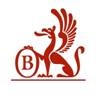 Wydawnictwo C.H.Beck Sp. z o.o.
…………………………data wypełnienia ankietyANKIETA WYDAWNICZAInformacje podstawoweTytuł książki/podtytuł książki:……………………………………………………………………………………………………………………………………………………………………………………………………Imię i nazwisko Autora/Redaktora:……………………………………………………………………………………………………………………………………………………………………………………………………Adres domowy Autora/Redaktora, telefon, fax, WWW, e-mail:……………………………………………………………………………………………………………………………………………………………………………………………………Adres służbowy Autora/Redaktora, telefon, e-mail:……………………………………………………………………………………………………………………………………………………………………………………………………Tytuł naukowy i tytuł zawodowy oraz obecne stanowisko zawodowe / kancelaria Autora/Redaktora:……………………………………………………………………………………………………………………………………………………………………………………………………Uczelnie, instytucje,  podmioty, z którymi Autor/Redaktor współpracuje:……………………………………………………………………………………………………………………………………………………………………………………………………Szczegółowe dane dotyczące publikacjiDziedziny prawa omawiane w  książce (np. prawo administracyjne gospodarcze, prawo rynku kapitałowego): ………………………………………………………………………………………………….………………………………………………………………………………………………….Dane techniczne i stan prawny publikacji:Przewidywana objętość – całkowita liczba znaków ze spacjami i przypisami:……………………………………………………………………………………………w tym: 	rysunków, wykresów, diagramów: ……………………………………………		tabel: …………………………………………………………………………..		zdjęć: ………………………………………………………………………….Przewidywany termin złożenia utworu:  ………………………………………………….…………………………………………………………………………………………………Stan prawny książki: ……………………………………………………………………….………………………………………………………………………………………………Jak długo książka będzie aktualna bez wprowadzania zmian?………………………………………………………………………………………………………………………………………………………………………………………………Geneza projektu:Praca doktorska (proszę podać nazwiska promotora i recenzentów)………………………………………………………………………………………………………………………………………………………………………………………………Praca habilitacyjna (proszę podać nazwiska recenzentów wydawniczych)……………………………………………………………………………………………………………………………………………………………………………………………………Praca profesorska (proszę podać nazwiska recenzentów wydawniczych)……………………………………………………………………………………………………………………………………………………………………………………………………Inna praca…………………………………………………………………………………………………………………………………………………………………………………………………………………………………………………………………………………………………………………………………………………………………………………………………………Struktura publikacji:Proponowany spis treści (prosimy tu wkleić spis treści w formacie Word lub przesłać jako załącznik do ankiety)………………………………………………………………………………………………………………………………………………………………………………………………Proponowany podział publikacji wg struktury aktu prawnego:W związku z możliwym wykorzystaniem publikacji w formie elektronicznej, prosimy 
o przyporządkowanie określonych fragmentów publikacji pod określone jednostki redakcyjne aktu prawnego wg zaproponowanego schematu:Rozdział I, ust 2. – art. 2 KC…………………………………………………………………………………………………………………………………………………………………………………………………………………………………………………………………………………………………………………………………………………………………………………………………………Prosimy o podanie od 5 do 10 słów kluczowych dla publikacji……………………………………………………………………………………………………………………………………………………………………………………………………Prosimy o przygotowanie krótkiego, maksymalnie 10 zdaniowego opisu marketingowego dla publikacji………………………………………………………………………………………………………………………………………………………………………………………………………………………………………………………………………………………………………Prosimy o podanie informacji czy publikacja jest efektem projektu badawczego 
i  jakie są w związku z tym wymagania instytucji dotującej projekt?…………………………………………………………………………………………………………………………………………………………………………………………………… Szczegółowe dane dotyczące Autora/RedaktoraProsimy o podanie dziedziny/-n prawa i problematyki prawniczej będącej przedmiotem zainteresowania Autora/Redaktora:…………………………………………………………………………………………………………………………………………………………………………………………………………………………………………………………………………………………………………………………………………………………………………………………………………Prosimy o podanie wykazu ważniejszych publikacji Autora:……………………………………………………………………………………………………………………………………………………………………………………………………………………………………………………………………………………………………………………………………………………………………………………………………………………………………………………………………………………………………………………………………………………………………………………………………………… Informacje dotyczące promocji i sprzedaży,grup odbiorców oraz konkurencji1.Określenie grupy odbiorców publikacji (rynek):Jaki charakter ma książka? monografia lub opracowanie systemowe,podręcznik,komentarz do ustawy,książka dla praktyków prawa,poradnik dla tłumaczy,publikacja obcojęzyczna,publikacja pokonferencyjna,inne: Dla jakiego podstawowego kręgu odbiorców książka jest przeznaczona? adwokaci,radcowie prawni,sędziowie,prokuratorzy,notariusze,komornicy,doradcy podatkowi,ekonomiści,księgowi,studenci (nazwy uczelni, kierunek(-ki), rok studiów, czy książka będzie funkcjonowała jako podręcznik podstawowy/literatura uzupełniająca),aplikanci (nazwa izby, w której Autor/Redaktor jest wykładowcą, przedmiot, rok aplikacji),urzędnicy (administracja rządowa, samorządowa, instytucje centralne),pracownicy naukowi (specjalizacje/kierunki, nazwy uczelni) ……………………………………inni (proszę wymienić): ……………………………………………………Rodzaj  wykładów; uczelnie i wydziały lub inne jednostki, na których wykłady są prowadzone oraz orientacyjna liczba studentów/aplikantów:……………………………………………………………………………………………………………………………………………………………………………………………………Prosimy uzasadnić, dlaczego książka jest przeznaczona dla wskazanej grupy docelowej:………………………………………………………………………………………………………………………………………………………………………………………………………………………………………………………………………………………………………………………………………………………………………………………………………………………………………………………………………………………………………………………………………………………………………………………………………………Prosimy o krótka odpowiedź: w rozwiązaniu jakich problemów praktycznych może pomóc publikacja?…………………………………………………………………………………………………………………………………………………………………………………………………………………………………………………………………………………………………………………………………………………………………………………………………………Prosimy o wskazanie publikacji konkurencyjnych  (o podanie autora/-ów, tytułu/ów, roku wydania, wydawnictwa/-w publikacji konkurencyjnych), a także wskazanie cech odróżniających proponowaną publikację od publikacji konkurencyjnych:……………………………………………………………………………………………………………………………………………………………………………………………………Promocja, sprzedaż:Prosimy o podanie informacji o ewentualnych sponsorach publikacji:……………………………………………………………………………………………………………………………………………………………………………………………………Prosimy o podanie: newsletterów, grup lub fanpage na portalach społecznościowych, publikacji periodycznych, w tym portali internetowych, w których mogłaby ukazać się recenzja lub informacja o publikacji itp.)……………………………………………………………………………………………………………………………………………………………………………………………………Prosimy o podanie konferencji i innych wydarzeń, podczas których książka mogłaby być promowana ……………………………………………………………………………………………………………………………………………………………………………………………………Prosimy o podanie podmiotów, które byłyby  zainteresowane ewentualnym zakupem publikacji……………………………………………………………………………………………………………………………………………………………………………………………………Prosimy o podanie innych form promocji ……………………………………………………………………………………………………………………………………………………………………………………………………Informacje końcoweAnkiety wydawnicze prosimy przesyłać na adres mailowy: redakcja@beck.pl 
lub na adres Wydawnictwa z dopiskiem „Sekretariat Redakcji”.Jednocześnie z przesłaniem ankiety w sposób wyżej wymieniony Autor/Redaktor oświadcza:„Wyrażam zgodę na:przetwarzanie moich danych osobowych przez Wydawnictwo C.H. Beck sp. z o.o., z siedzibą w Warszawie (00-203) przy ul. Bonifraterskiej 17 zgodnie z Zasadami przetwarzania danych osobowych w Wydawnictwie C.H. Beck. Zgodnie z  rozporządzeniem Parlamentu Europejskiego i Rady (UE) 2016/679 z dnia 27 kwietnia 2016 r. w sprawie ochrony osób fizycznych w związku z przetwarzaniem danych osobowych i w sprawie swobodnego przepływu takich danych oraz uchylenia dyrektywy 95/46/WE  oraz ustawą z dnia 10 maja 2018 r. o ochronie danych osobowych (Dz.U. 2018, poz. 1000) zapewniającą stosowanie tego Rozporządzenia - mam prawo dostępu do swoich danych, ich poprawiania i żądania zaprzestania przetwarzania moich danych osobowych.otrzymywanie informacji handlowych wysyłanych przez Wydawnictwo C.H. Beck sp. z o.o., z siedzibą w Warszawie (00-203) przy ul. Bonifraterskiej 17 na wyżej podany adres elektroniczny (e-mail) zgodnie z ustawą z dnia 18 lipca 2002 r. o świadczeniu usług drogą elektroniczną (tekst jedn. Dz.U. z 2017 r., poz. 1219 ze zm.).”Zasady przetwarzania danych osobowych w  Wydawnictwie C.H. Beck:1. Administrator DanychAdministratorem danych osobowych jest Wydawnictwo C.H.Beck sp. z o.o. z siedzibą w Warszawie (00-203) przy ul. Bonifraterskiej 17 (dalej „C.H.Beck”). Z administratorem można skontaktować pod adresem e-mail daneosobowe@beck.pl lub na adres siedziby. 2. Cele i czas przetwarzaniaDane będą przetwarzane w celu i przez czas:Zawarcia i wykonania umowy na podstawie art. art. 6 ust. 1 lit. b RODO przez czas trwania umowy (jeżeli mocą umowy nabyliśmy prawa, to dane będą przetwarzane co najmniej przez czas trwania tych praw) i do czasu upływu terminów do dochodzenia roszczeń; Dochodzenia roszczeń związanych z zawartą umową na podstawie art. 6 ust. 1 lit. f RODO, gdzie prawnie uzasadnionym celem jest dochodzenie należności, do czasu prawomocnego zakończenia postępowań w tym postępowania egzekucyjnego;Archiwizowania dokumentów rozliczeniowych na podstawie art. 6 ust. 1 lit. c RODO do czasu upływu okresu przedawnienia zobowiązania podatkowego;Prowadzenie działań marketingowych własnych produktów i usług bez wykorzystania środków komunikacji elektronicznej na podstawie art. 6 ust. 1 lit. f RODO, , gdzie prawnie uzasadnionym celem jest prowadzenie działań marketingowych promujących prowadzoną działalność, do czasu wniesienia sprzeciwu.Jeżeli wyrazili Państwo zgodę, to także dla celów prowadzenia działań marketingowych własnych produktów i usług 
z wykorzystaniem środków komunikacji elektronicznej, na podstawie art. 6 ust. 1 lit. f RODO i przepisów innych ustaw wymagających zgody na takie działania, do czasu wycofania zgody na takie działania lub wniesienia sprzeciwu 
w zależności które ze zdarzeń zastąpi jako pierwsze. Dla celów statystycznych na podstawie art. 6 ust. 1 lit. f RODO, gdzie prawnie uzasadnionym celem jest posiadanie informacji o statystykach prowadzonych przez nas działań co pozwala nam na usprawnienie prowadzonej przez nas działalności, do czasu gdy posiadamy dodatkową inna podstawę prawną przetwarzania – w razie gdy podstawę utracimy dane ulegają anonimizacji. 3. Odbiorcy danychAdministrator może przekazywać dane odbiorcom, tj. w szczególności: pomiotom prowadzącym działalność pocztową lub kurierską;bankom, w przypadku konieczności prowadzenia rozliczeń;organom państwowym  lub innym podmiotom uprawnionym na podstawie przepisów prawa;podmiotom wspierającym nas w prowadzonej działalności na nasze zlecenie, w szczególności dostawcom zewnętrznych systemów wspierającym naszą działalność4. Uprawnienia w zakresie przetwarzanych danych i dobrowolność podania danychKażdej osobie której dane dotyczą przysługuje prawo dostępu do treści swoich danych oraz prawo ich sprostowania, usunięcia, ograniczenia przetwarzania, prawo do przenoszenia danych, prawo wniesienia sprzeciwu, prawo 
do cofnięcia zgody w dowolnym momencie bez wpływu na zgodność z prawem przetwarzania, którego dokonano na podstawie zgody przed jej cofnięciem (o ile dane przetwarzanie odbywa się na podstawie zgody), wniesienia skargi do organu nadzorczego, tj. Prezesa Urzędu Ochrony Danych Osobowych.Podanie danych jest niezbędne do zawarcia umów. W pozostałym zakresie podanie danych jest dobrowolne. 5. Przetwarzanie danych osobowych w sposób zautomatyzowany.Dane osobowe nie będą przetwarzane w sposób zautomatyzowany (w tym w formie profilowania) w ten sposób, że w wyniku takiego zautomatyzowanego przetwarzania mogłyby zapadać jakiekolwiek decyzje, miałyby być powodowane inne skutki prawne lub w inny sposób miałoby to istotnie wpływać na naszych klientów.W ramach wykonywanych czynności za pośrednictwem stron internetowych korzystamy z plików cookies w ten sposób, że obserwujemy i analizujemy ruch na naszych stronach, jak również podejmujemy działania remarketingowe.Podpis Autora/Redaktora: …………………..............................................................Dziękujemy za wypełnienie ankiety wydawniczej.